ҠАРАР                                                                              РЕШЕНИЕ«16» декабрь 2022 й.                        № 28-49-3                 «16» декабря 2022 г.        Тубәнге Кыйгы ауылы                                                                    с. Нижние КигиО внесении изменений в решение Совета сельского поселения Нижнекигинский сельсовет муниципального района Кигинский район Республики Башкортостан № 27-50-4 от 02 апреля 2019г. «О внесении изменений и дополнений в Правила благоустройства сельского поселения сельсовет муниципального района Кигинский район Республики Нижнекигинский Башкортостан»В соответствии  с п.37 ст.1 и п.38 ст.1 Градостроительного кодекса, статьей 210 Гражданского кодекса  РФ и Уставом сельского поселения Нижнекигинский сельсовет муниципального района Кигинский район Республики Башкортостан,  выслушав и обсудив информацию об изменениях и дополнениях и в целях приведения в соответствии с действующим законодательством, Совет сельского поселения Нижнекигинский  сельсовет муниципального района Кигинский район Республики Башкортостан  р е ш и л:Внести следующие изменения В п.2.1.25 после первого абзаца добавить новым абзацем: Прилегающая территория – территория общего пользования, которая прилегает к зданию, строению, сооружению, земельному участку в случае, если такой земельный участок образован, и границы которой определены правилами благоустройства территории муниципального образования в соответствии с порядком, установленным законом субъекта Российской Федерации.    Элементы благоустройства – декоративные, технические, планировочные, конструктивные устройства, элементы озеленения, различные виды оборудования и оформления, в том числе фасадов зданий, строений, сооружений, малые архитектурные формы, некапитальные нестационарные строения и сооружения, информационные щиты и указатели, применяемые как составные части благоустройства территории.    В п.3.3 после первого абзаца добавить новым абзацем: Правила благоустройства содержат положения, согласно которым все физические, юридические лица, индивидуальные предприниматели, являющиеся собственниками зданий, а также владеющие земельными участками на праве собственности, ином вещном праве, праве аренды, ином законном праве, обязаны осуществлять уборку собственной и прилегающей территории самостоятельно за счет собственных средств. Действующим законодательством не предусмотрено возложение на указанных лиц обязанностей по содержанию прилегающих территорий помимо их воли.     Случаи несения бремени содержания имущества лицом, не являющимся его собственником, могут быть установлены лишь федеральными законами, к которым Правила благоустройства не относятся, или договором.Настоящее решение обнародовать на информационном стенде в здании администрации сельского поселения Нижнекигинский сельсовет и разместить на официальном сайте Администрации сельского поселения Нижнекигинский сельсовет муниципального района Кигинский район Республики Башкортостан http://nkigi.ru/.   Контроль за исполнением данного решения возложить на постоянные комиссии Совета сельского поселения Нижнекигинский сельсовет муниципального района Кигинский район Республики Башкортостан.Глава сельского поселения                                                                   А.У. Нуриев   БашҡортостанРеспубликаһының Ҡыйғы  районы муниципальрайонының Тубәнге Кыйгы  ауыл Советы ауыл  билǝмǝһе Советы(Башҡортостан  Республикаһының Ҡыйғы районының Тубәнге Кыйгы ауыл Советы ауыл билǝмǝһе Советы)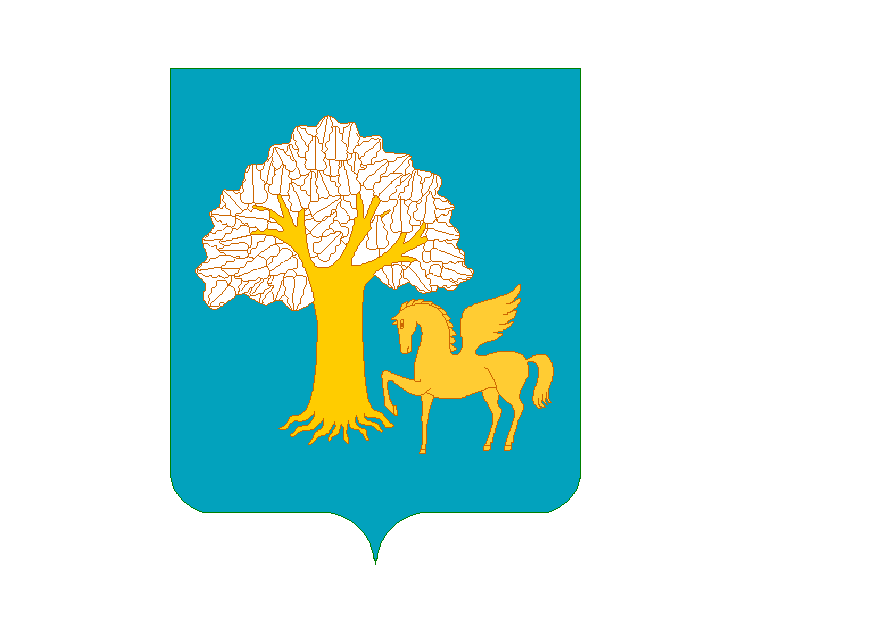 Советсельского  поселенияНижнекигинский сельсоветмуниципального  районаКигинский районРеспублики Башкортостан(Совет Нижнекигинского сельсовета Кигинского района Республики Башкортостан)